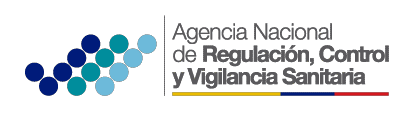 LISTADO DE MEDICAMENTOS  QUE ELABORA EL LABORATORIO FARMACÉUTICOLISTADO DE MEDICAMENTOS  QUE ELABORA EL LABORATORIO FARMACÉUTICOLISTADO DE MEDICAMENTOS  QUE ELABORA EL LABORATORIO FARMACÉUTICOLISTADO DE MEDICAMENTOS  QUE ELABORA EL LABORATORIO FARMACÉUTICOCÓDIGO: F-D.2.1-BPM-01-03 CÓDIGO: F-D.2.1-BPM-01-03 LISTADO DE MEDICAMENTOS  QUE ELABORA EL LABORATORIO FARMACÉUTICOLISTADO DE MEDICAMENTOS  QUE ELABORA EL LABORATORIO FARMACÉUTICOLISTADO DE MEDICAMENTOS  QUE ELABORA EL LABORATORIO FARMACÉUTICOLISTADO DE MEDICAMENTOS  QUE ELABORA EL LABORATORIO FARMACÉUTICOVERSIÓN: 1.0VERSIÓN: 1.0Forma FarmacéuticaForma FarmacéuticaProductoPrincipio ActivoConcentración del Principio ActivoPresentaciónRegistro SanitarioVigenciaOBSERVACIONES1Medicamentos Betalactámicos - cefalosporínicos estérilesMedicamentos Betalactámicos - cefalosporínicos estérilesMedicamentos Betalactámicos - cefalosporínicos estérilesMedicamentos Betalactámicos - cefalosporínicos estérilesMedicamentos Betalactámicos - cefalosporínicos estérilesMedicamentos Betalactámicos - cefalosporínicos estérilesMedicamentos Betalactámicos - cefalosporínicos estérilesMedicamentos Betalactámicos - cefalosporínicos estériles2Medicamentos Betalactámicos - Cefalosporínicos No estérilesMedicamentos Betalactámicos - Cefalosporínicos No estérilesMedicamentos Betalactámicos - Cefalosporínicos No estérilesMedicamentos Betalactámicos - Cefalosporínicos No estérilesMedicamentos Betalactámicos - Cefalosporínicos No estérilesMedicamentos Betalactámicos - Cefalosporínicos No estérilesMedicamentos Betalactámicos - Cefalosporínicos No estérilesMedicamentos Betalactámicos - Cefalosporínicos No estériles3Medicamentos Betalactámicos - penicilínicos estérilesMedicamentos Betalactámicos - penicilínicos estérilesMedicamentos Betalactámicos - penicilínicos estérilesMedicamentos Betalactámicos - penicilínicos estérilesMedicamentos Betalactámicos - penicilínicos estérilesMedicamentos Betalactámicos - penicilínicos estérilesMedicamentos Betalactámicos - penicilínicos estérilesMedicamentos Betalactámicos - penicilínicos estériles4Medicamentos Betalactámicos - penicilínicos No estérilesMedicamentos Betalactámicos - penicilínicos No estérilesMedicamentos Betalactámicos - penicilínicos No estérilesMedicamentos Betalactámicos - penicilínicos No estérilesMedicamentos Betalactámicos - penicilínicos No estérilesMedicamentos Betalactámicos - penicilínicos No estérilesMedicamentos Betalactámicos - penicilínicos No estérilesMedicamentos Betalactámicos - penicilínicos No estériles5Medicamentos Betalactámicos - no Penicilínicos estérilesMedicamentos Betalactámicos - no Penicilínicos estérilesMedicamentos Betalactámicos - no Penicilínicos estérilesMedicamentos Betalactámicos - no Penicilínicos estérilesMedicamentos Betalactámicos - no Penicilínicos estérilesMedicamentos Betalactámicos - no Penicilínicos estérilesMedicamentos Betalactámicos - no Penicilínicos estérilesMedicamentos Betalactámicos - no Penicilínicos estériles6Medicamentos Betalactámicos - no Penicilínicos no estérilesMedicamentos Betalactámicos - no Penicilínicos no estérilesMedicamentos Betalactámicos - no Penicilínicos no estérilesMedicamentos Betalactámicos - no Penicilínicos no estérilesMedicamentos Betalactámicos - no Penicilínicos no estérilesMedicamentos Betalactámicos - no Penicilínicos no estérilesMedicamentos Betalactámicos - no Penicilínicos no estérilesMedicamentos Betalactámicos - no Penicilínicos no estériles7Medicamentos en General estérilesMedicamentos en General estérilesMedicamentos en General estérilesMedicamentos en General estérilesMedicamentos en General estérilesMedicamentos en General estérilesMedicamentos en General estérilesMedicamentos en General estériles8Medicamentos en General No estérilesMedicamentos en General No estérilesMedicamentos en General No estérilesMedicamentos en General No estérilesMedicamentos en General No estérilesMedicamentos en General No estérilesMedicamentos en General No estérilesMedicamentos en General No estériles9Citostáticos estérilesCitostáticos estérilesCitostáticos estérilesCitostáticos estérilesCitostáticos estérilesCitostáticos estérilesCitostáticos estérilesCitostáticos estériles10Citostáticos No estérilesCitostáticos No estérilesCitostáticos No estérilesCitostáticos No estérilesCitostáticos No estérilesCitostáticos No estérilesCitostáticos No estérilesCitostáticos No estériles11Citotóxicos  estérilesCitotóxicos  estérilesCitotóxicos  estérilesCitotóxicos  estérilesCitotóxicos  estérilesCitotóxicos  estérilesCitotóxicos  estérilesCitotóxicos  estériles12Citotóxicos No estérilesCitotóxicos No estérilesCitotóxicos No estérilesCitotóxicos No estérilesCitotóxicos No estérilesCitotóxicos No estérilesCitotóxicos No estérilesCitotóxicos No estériles13Hormonas  estérilesHormonas  estérilesHormonas  estérilesHormonas  estérilesHormonas  estérilesHormonas  estérilesHormonas  estérilesHormonas  estériles14Hormonas No estérilesHormonas No estérilesHormonas No estérilesHormonas No estérilesHormonas No estérilesHormonas No estérilesHormonas No estérilesHormonas No estériles15Inmunosupresores  estérilesInmunosupresores  estérilesInmunosupresores  estérilesInmunosupresores  estérilesInmunosupresores  estérilesInmunosupresores  estérilesInmunosupresores  estérilesInmunosupresores  estériles16Inmunosupresores No estérilesInmunosupresores No estérilesInmunosupresores No estérilesInmunosupresores No estérilesInmunosupresores No estérilesInmunosupresores No estérilesInmunosupresores No estérilesInmunosupresores No estériles17Preparaciones Biológicas (Probióticos)Preparaciones Biológicas (Probióticos)Preparaciones Biológicas (Probióticos)Preparaciones Biológicas (Probióticos)Preparaciones Biológicas (Probióticos)Preparaciones Biológicas (Probióticos)Preparaciones Biológicas (Probióticos)Preparaciones Biológicas (Probióticos)FIRMAS DE RESPONSABLESFIRMAS DE RESPONSABLESFIRMAS DE RESPONSABLESFIRMAS DE RESPONSABLESFIRMAS DE RESPONSABLESFIRMAS DE RESPONSABLESFIRMAS DE RESPONSABLESFIRMAS DE RESPONSABLESFIRMAS DE RESPONSABLES